Spanish II Review Packet & Sample Final						_____ / 300You have until the day of the exam to turn in this packet as well as a created sample test (more on that in un minuto). You must answer all sections, and may check off the objectives as you review them. Utilize your notes, the website, and the textbook to answer the questions. Your final assignment will be to create a sample final exam for this course. It must be at least 50 questions and cover each of the objectives (you will tell which ones according to the example below). Ejemplo:You may work together while completing the review packet and final exam. If you work in groups on the final project, turn in one sample final only (with everyone’s name on it). For every question I use of yours on the final exam you will get an extra credit point (up to 50pts—ie. the whole test), so make sure the questions are well-formed (question makes sense, only has one answer) and rigorous (difficult, comprehensive) to maximize your chances.Due dates:         May 24 Sample Final due at the end of the hour (no late finals will be accepted)June 3 Review Packet at the beginning of the hour (no late packets will be accepted)***NOTE: THIS IS YOUR ONLY REVIEW PACKET. YOU WILL NOT GET ANOTHER. DO. NOT. LOSE. IT. Only the packet will be accepted, if you attempt to turn in the answers without the packet, you will still get a 0%. ***Unidad 2Yo puedo…talk about sports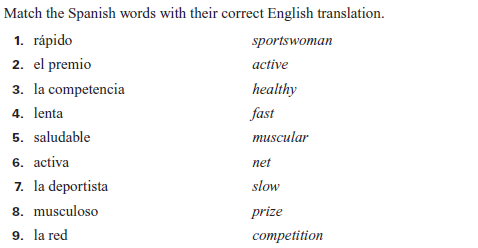 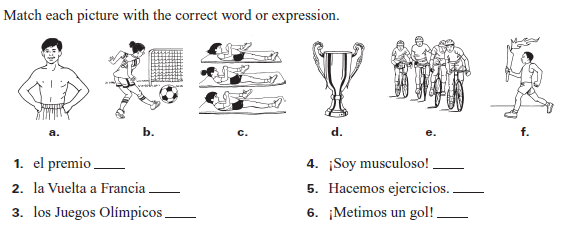 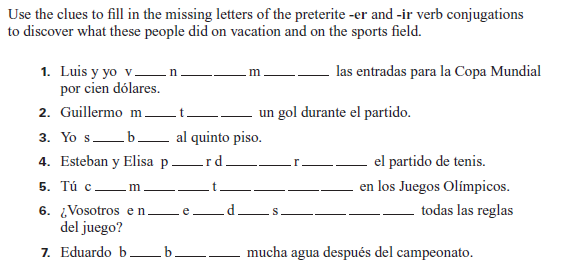 Yo puedo…conjugate –AR, -ER, and –IR verbs in the preteritoFill in the chart below with the correct endings. Use this chart to help you answer the questions below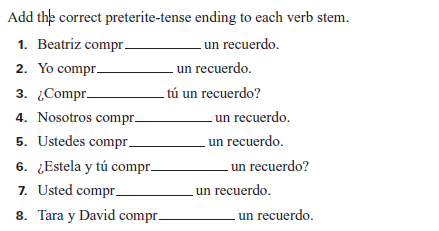 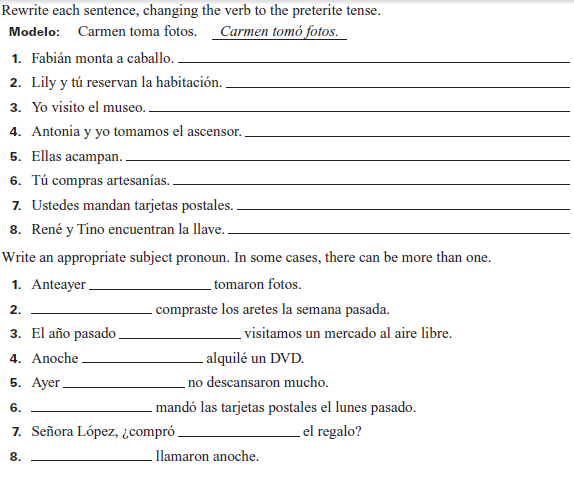 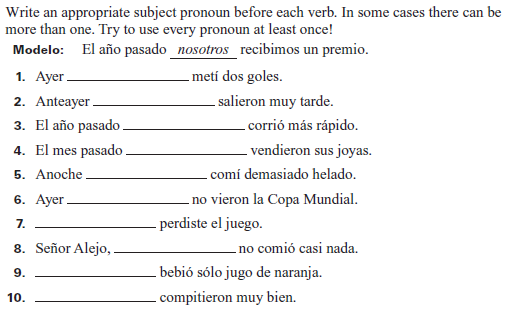 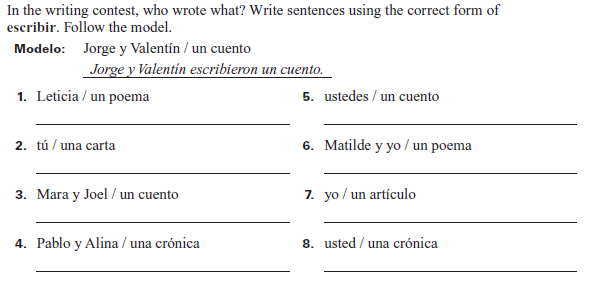 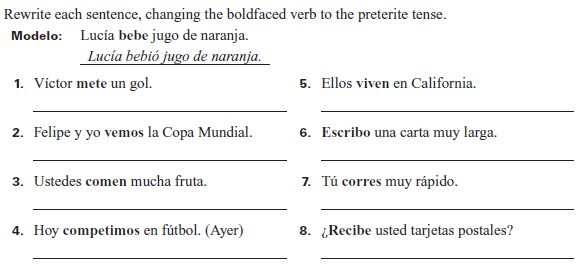 Yo puedo…use demonstrative adjectives and pronounsFill out the following chart of the demonstrative adjectives and use this to answer the questions below.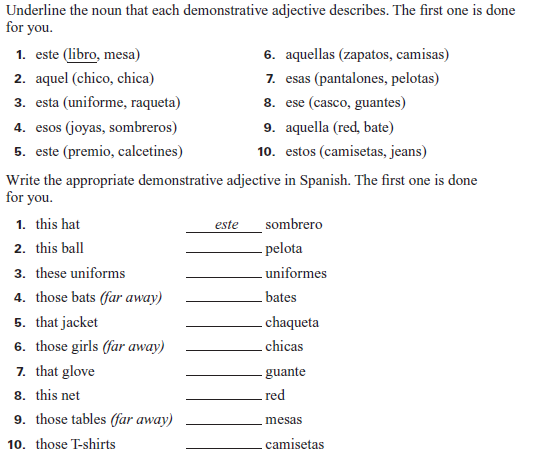 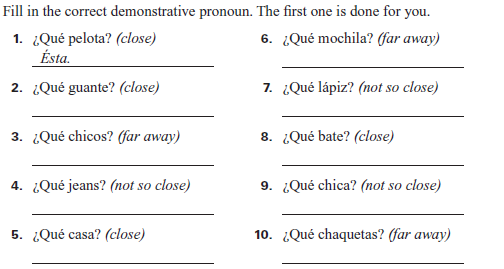 Yo puedo…talk about daily routine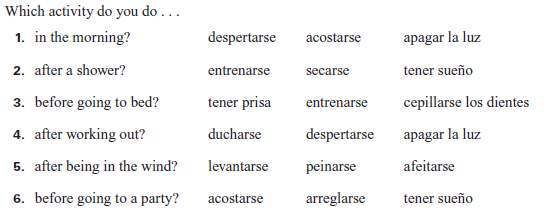 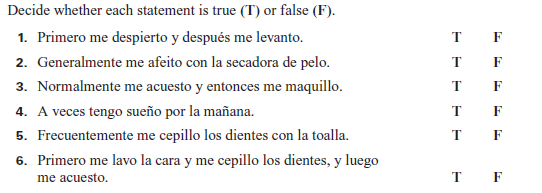 Yo puedo…use reflexive verbs to talk about daily routine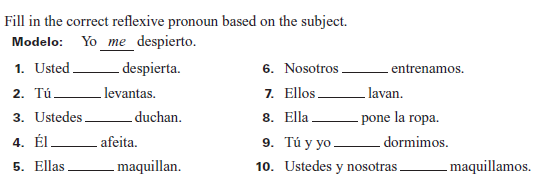 Manuel is completing a survey on daily habits for her health class. Complete her questions and responses using the present tense of  the verbs in parentheses.Entrevista: Hola Manuel. ¿A qué hora _________________ (acostarse)?Manuel: Pues, temprano porque mis hermanos y yo _________________ (despertarse) a las seis de la manana.                 Mis padres ______________ (levantarse) un poco mas tarde.                Yo siempre ______________ (dormirse) antes de las diez de la noche.Entrevista: ¿Y tú, Julia? ¿Cuándo ____________ (arreglarse) tú?Julia: Yo ____________ (despertarse) a las siete, pero normalmente _____________ (levantarse) a las ocho.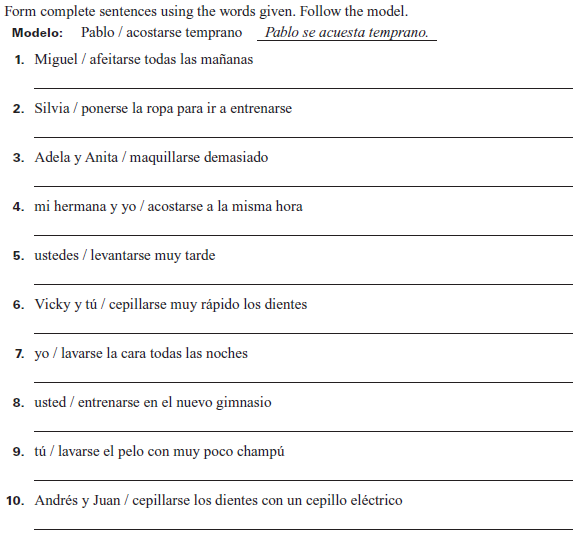 Unidad 3Yo puedo…talk about clothes and places to shop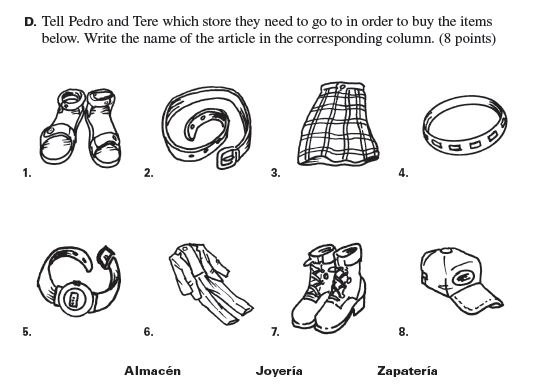 _______________________	______________________________________________	______________________________________________	______________________________________________	______________________________________________	______________________________________________	______________________________________________	______________________________________________	_______________________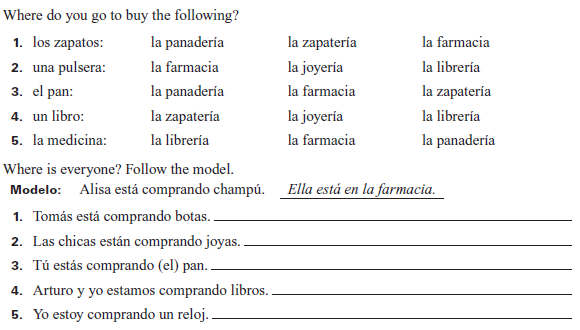 Yo puedo…express myself courteously with a shopkeeper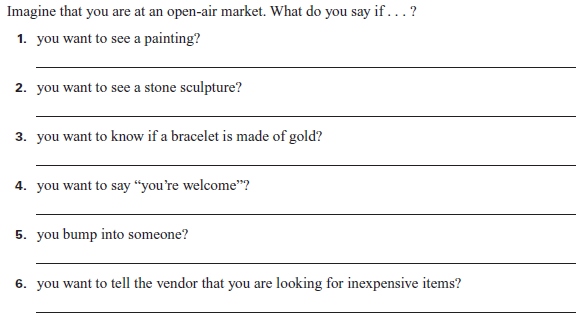 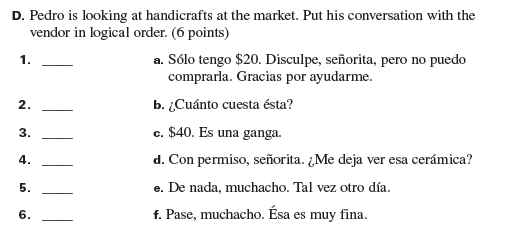 Yo puedo…conjugate verbs with irregular yo forms-GO but not stem-changing-GO and stem-changing Los Irregulares Totales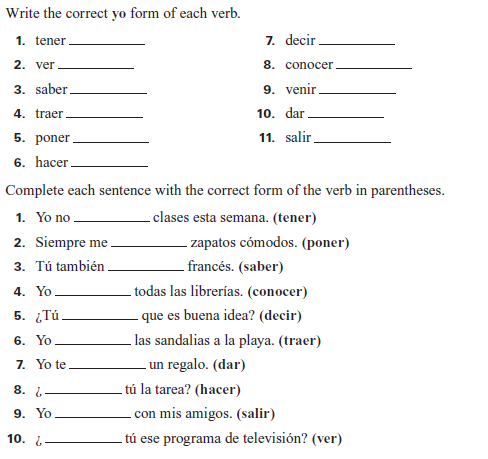 Yo puedo…conjugate irregular verbs in the preteriteEstar     ___________ Poder    ___________Poner    ___________Tener    ___________Saber    ___________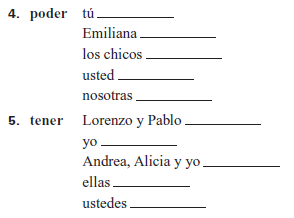 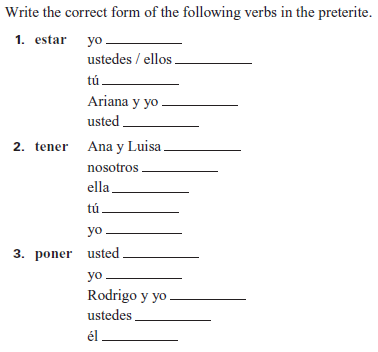 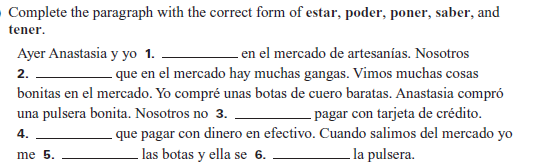 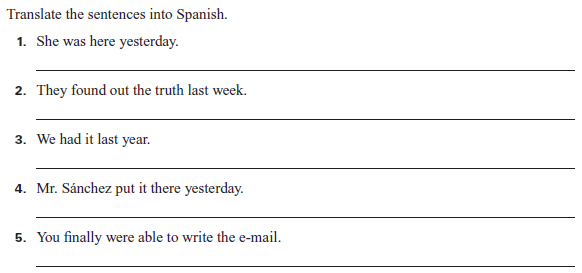 Yo puedo…conjugate stem-changing verbs in the preterite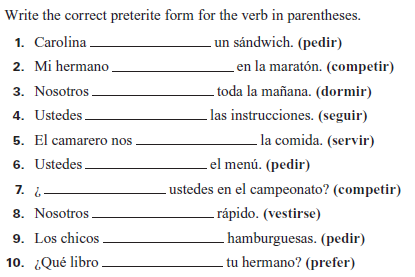 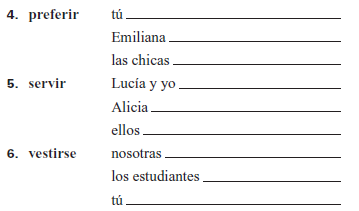 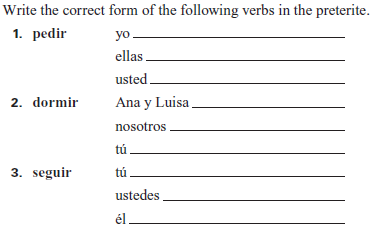 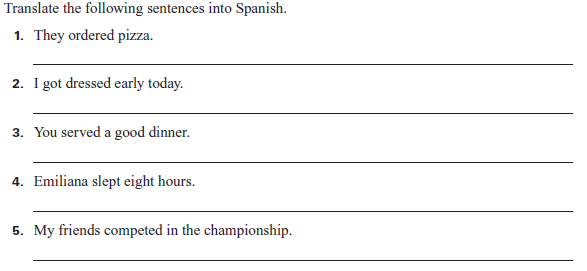 Unidad 4Yo puedo…talk about legends and fairy tales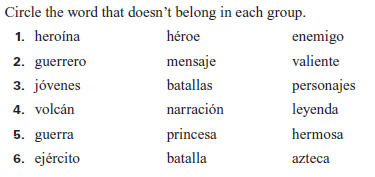 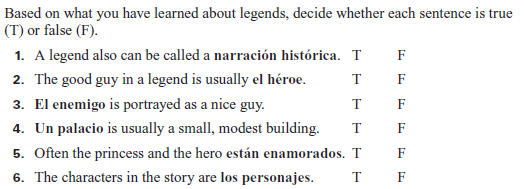 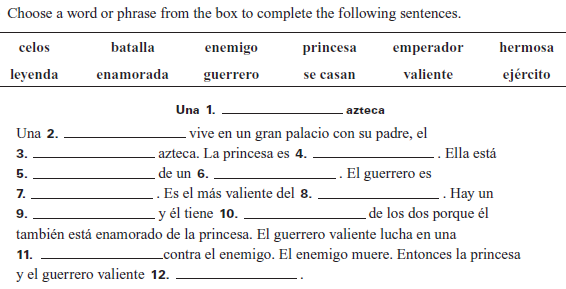 Yo puedo…conjugate verbs in the imperfect tense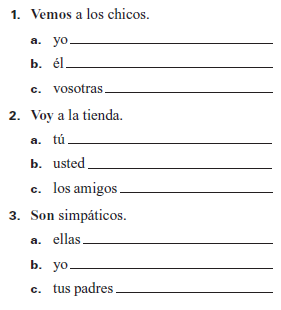 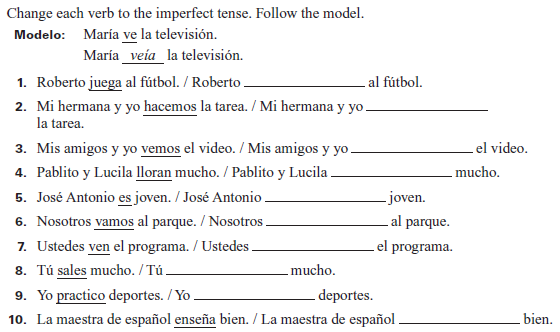 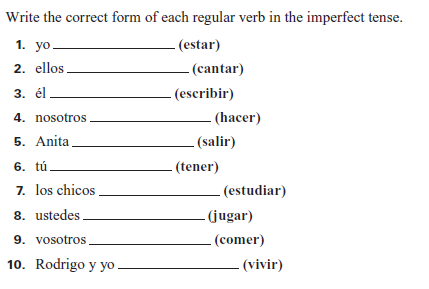 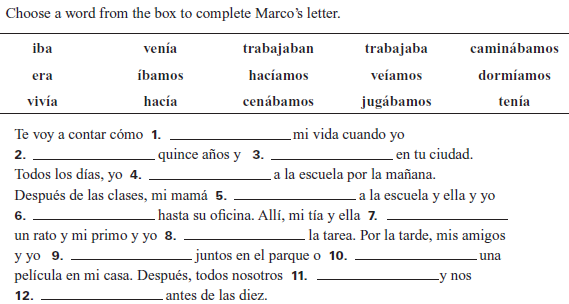 Yo puedo…differentiate between preterito y imperfeto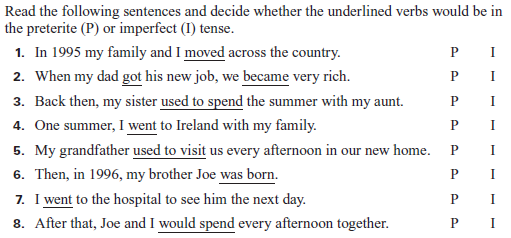 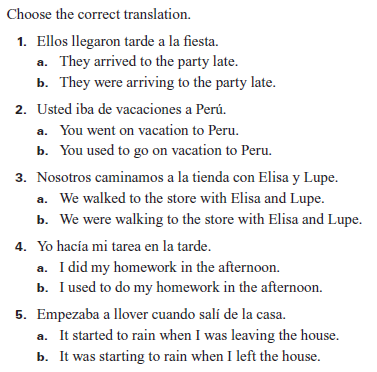 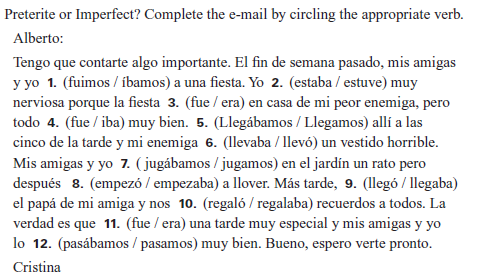 LEER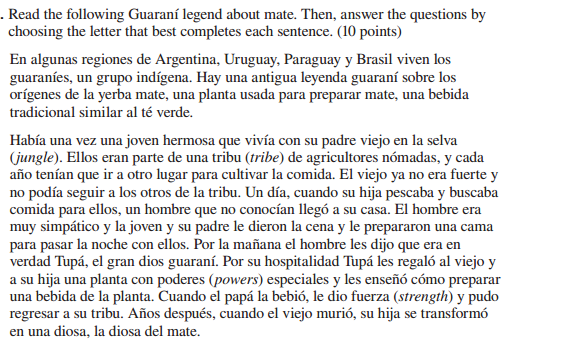 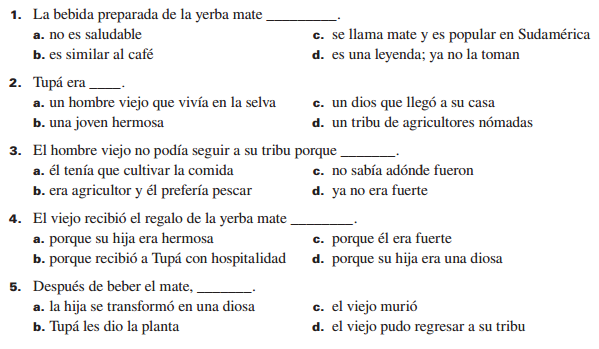 Objetivo: Differentiate between preterito y imperfetoUse the preterito with an AR verb5. Change the following sentence to the past tense, using either the preterito o imperfeto depending on the situationUn dia yo camino a la fiesta.Unidad 2□ Yo puedo…talk about sports (□ Yo puedo…use the preterite of     –AR, -ER, and –IR Verbs□ Yo puedo…use demonstrative     adjectives and pronouns□ Yo puedo…talk about daily routine□ Yo puedo…use reflexive verbsUnidad 3□ Yo puedo…talk about clothes and     places to shop□ Yo puedo…conjugate stem-   changing verbs□ Yo puedo…conjugate verbs with     irregular yo□ Yo puedo…talk about products in a     market□ Yo puedo…express myself     courteously with a shop keeper□ Yo puedo…conjugate irregular     verbs in the preterite□ Yo puedo…conjugate stem-   changing verbs in the preteriteUnidad 4□ Yo puedo…talk about fairy tales    and legends□ Yo puedo…use the imperfeto tense□ Yo puedo…differentiate the    imperfeto and preterito tenses-AR-ER/-IRYoTúÉlEllaUstedNosotrosEllosEllasUstedesCloseCloseNot too FarNot too FarFar awayFar awaym. f.m.f.m.f. Singularthisthisthatthatthat (far)that (far)Pluralthesethesethosethosethose (far)those (far)Hacer (to do/make)Poner (to put)Salir (to leave)Traer (to bring)YoTúTener (to have)Venir (to come)Decir (to say)YoTúConocer (to know-person)Dar (to give)Saber (to know-fact)Ver (to see)YoTúYoNosotrosTúÉlEllaUdEllosEllasUstedesEIEIEIEIEIEIOUPedir(to order)Seguir(to follow)Preferir(to prefer)Vestirse(to dress)Servir(to serve)Competir(to compete)Dormir(to sleep)YoTúÉlNosotrosEllos-AR-ER/-IRYoTúÉlNosotrosEllosIRSERVERVocabularioVocabularioVocabularioUnidad 2Talk about Sports el campeonato championshipel ciclismo bicycle racingla competencia competitioncompetir (i) to competeestar empatado to be tiedjugar (ue) en equipo to play on a teammeter un gol to score a goalel premio prize; awardla Copa Mundial The World Cuplos Juegos Olímpicos The Olympic Gamesla pista trackla red netel uniforme uniformTalk about Your Daily Routine acostarse (ue) to go to bedafeitarse to shave oneselfapagar la luz to turn off the lightarreglarse to get readybañarse to take a bathcepillarse los dientes to brush one’s teethdespertarse (ie) to wake updormirse (ue) to fall asleepducharse to take a showerencender (ie) la luz to turn on the lightentrenarse to trainlavarse to wash oneselflevantarse to get upmaquillarse to put on makeuppeinarse to comb one’s hairponerse la ropa to put on clothesla rutina routinesecarse to dry oneselftener prisa to be in a hurrytener sueño to be sleepyClarify Sequence of Eventsprimero firstentonces then; soluego later; thenmás tarde later onpor fin finallyHow often you do thingsa veces sometimesfrecuentemente frequentlygeneralmente in general; generallynormalmente usually; normallyUnidad 3Clothing and Accessoriesel abrigo coatlas botas bootsel chaleco vestel cinturón beltla falda skirtla gorra capla pulsera braceletel reloj watchlas sandalias sandalsel suéter sweaterel traje suitClothing Fit and Fashionde cuadros plaidde rayas stripedestar de moda to be in styleel número shoe sizela talla clothing sizevestirse (i) to get dressed¿Cómo me queda(n)? How does it (do they) fit me?quedar… to fit . . .bien wellmal badlyflojo(a) looseapretado(a) tightWhere You Shopel almacén department storela farmacia pharmacyInternet Internetla joyería jewelry storela librería bookstorela panadería bakeryla zapatería shoe storeItems in the market los artículos goodsbarato(a) inexpensivela escultura sculpturefino(a) fineuna ganga a bargainla pintura paintingel retrato portraitúnico(a) unique(estar) hecho(a) a mano (to be) handmadeser de… to be made of . . .cerámica ceramiccuero leathermadera woodmetal metaloro goldpiedra stoneplata silverExpressions of Courtesy Con mucho gusto. With pleasure.Con permiso. Excuse me.De nada. You’re welcome.Disculpe. Excuse me.; I’m sorry.No hay de qué. Don’t mention it.Pase. Go ahead.Perdóneme. Forgive me.¿Me deja ver…? May I see . . . ?Unidad 4Characters el (la) dios(a) god/goddessel ejército armyel emperador emperorel (la) enemigo(a) enemyel (la) guerrero(a) warriorel héroe herola heroína heroineel (la) joven young man/womanla princesa princessEventsla batalla battlela guerra warcasarse to get marriedcontar (ue) to tell (a story)llevar to take; to carryllorar to crymorir (ue) to diepelear to fightregresar to returntransformar to transformDescriptionsazteca Aztecestar enamorado(a) (de) to be in love (with)hermoso(a) handsome; prettyheroico(a) heroichistórico(a) historic; historicalquerido(a) belovedlos celos jealousytener celos to be jealousvaliente bravela montaña mountainel palacio palaceel volcán volcanoParts of a legendla leyenda legendel mensaje lesson; messagela narración narrationel personaje characterNarrate Past EventsHabía una vez... Once upon a time there was/were . . .Hace muchos siglos...  Many centuries ago . sobre about